Contexte professionnelLa société Girault conçoit des systèmes de signalisation lumineux reposant sur l’intégration des technologies LED dans des panneaux lumineux. Le siège social est à Lons-le-Saunier. Elle est dirigée par Françoise Girault.L’entreprise emploie 41 salariés à Lons-le-Saunier et 48 salariés sur un deuxième site de production situé à Poligny.L’entreprise a organisé récemment les élections du CSE du site de Lons-le-Saunier. Mais un syndicat a contesté cette élection devant l’inspection du travail au motif que l’élection aurait dû intégrer toutes les entités de la société et pas seulement le site de Lons-le-Saunier. Un courrier recommandé de l’inspection du travail a confirmé la  demande syndicale et ordonne de nouvelles élections qui intègrent le site de Poligny.L’entreprise va organiser de nouvelles élections le 15 janvier N+1. Trois listes ont été adressées à la direction. Une liste de la CGC pour le collège techniciens, agents de maîtrise et cadres Deux listes pour le collège ouvriers employés (une de la CGT et une de la CFDT).Vous devez aider Mme Girault à préparer ces nouvelles élections à partir des informations qui vous sont transmises dans les documents 1 à 3.Travail à faireCalculez le nombre et la répartition des sièges entre les hommes et les femmes de chaque collège (Annexe).Contrôlez la validité des listes et faites part de vos conclusions.Doc. 1  Effectifs, collèges et répartition des siègesL’effectif consolidé du groupe est de 89 salariés ce qui contraint légalement l’entreprise à élire 3 titulaires et 3 suppléants. Afin que tous les sites et tous les collèges soient représentés au sein du CES, il a été décidé dans l’accord préélectorale qu’il y aurait 3 titulaires et 3 suppléants par collège. Doc. 2   Listes des candidaturesL’entreprise va organiser de nouvelles élections le 15 janvier N+1. Trois listes ont été adressées à la direction. Une liste de la CGC pour le collège techniciens, agents de maîtrise et cadres Deux listes pour le collège ouvriers employés (une de la CGT et une de la CFDT).Doc. 3   Respecter la proportion femme/homme sur les listes de candidatsLa composition des listes de candidats aux élections CSE doit refléter la composition du collège électoral : il s'agit du principe de représentation équilibrée des femmes et des hommes. Le protocole d'accord préélectoral, ou la note unilatérale de l'employeur, doit indiquer la proportion de femmes et d'hommes composant chaque collège.Si le collège électoral est composé de 60 % de femmes, la liste de candidats devra donc comporter 60% de femmes. Si vous n'aboutissez pas à un nombre entier de candidats de chaque sexe, vous devrez :arrondir à l'entier supérieur en cas de décimale supérieure ou égale à 5 ;arrondir à l'entier inférieur en cas de décimale inférieure à 5.3 sièges sont à pourvoir. Le collège électoral est composé de 60 % de femmes et de 40 % d'hommes. La composition des listes doit être la suivante :nombre de candidates femmes : 3 x 0,6 (60%) = 1.8 soit 2 femmes ;nombre de candidats hommes : 3 x 0,4 (40%) = 1.2 soit 1 homme.Si la proportion conduit à exclure un des sexes, les listes peuvent alors comporter un candidat du sexe non représenté. La seule exigence étant que ce candidat de sexe non représenté ne soit pas en première position sur la liste.Dans le collège électoral, il y a 98 % de femmes et 2 % d'hommes.4 sièges sont à pourvoir :4 x 0,98 = 3,92 soit 4 femmes (avec la règle de l'arrondi) pour 4 sièges ;4 x 0.02 = 0.08 soit 0 homme.Les listes pourront alors comporter 3 femmes et 1 homme, sexe qui ne serait pas représenté sinon. La liste pourrait alors se présenter ainsi : 1 femme - 1 homme - 1 femme - 1 femmeAlterner femme/homme sur les listes de candidatsLes listes électorales doivent présenter de manière alternée un candidat de chaque sexe jusqu'à épuisement des candidats d'un des deux sexes.S'il y a 4 sièges à pourvoir, avec une proportion d'hommes et femmes de 50% chacun, les listes devront se présenter de la sorte : 1 femme - 1 homme - 1 femme - 1 homme Ou 1 homme - 1 femme - 1 homme - 1 femmeLa liste peut commencer de manière indifférente par l'un ou l'autre sexe. La seule exigence est l'alternance d'une candidate femme et d'un candidat homme, peu importe l'ordre.Si le nombre de siège à pourvoir est un nombre impair, et qu'il y a 50% d'hommes et 50% de femmes, le candidat supplémentaire de la liste peut être indifféremment une femme ou un homme.3 sièges à pourvoir, et 50 % de femmes et 50 % d'hommes inscrits sur les listes électorales pour le collège concerné, les listes de candidats devront comporter 3 candidats : 1 femme ; 1 homme ; Et un autre candidat peu importe le sexe (femme ou homme).Les sanctions en cas de non-respect de la paritéSi la liste de candidats ne respecte pas les principes de représentation équilibrée et d'alternance entre les sexes, il sera possible de faire annuler l'élection de certains candidats élus (en surnombre ou mal positionnés).Toute personne ayant un intérêt à agir pourra saisir le juge pour demander l'annulation des élections de certains candidats.Il s'agit donc d'une sanction postérieure à l'élection qui n'est pas automatique. Il n'est pas possible de contester la composition des listes avant la proclamation des résultats.Annexe   Répartition des élus par collège et par genreMission 6 – Contrôler les listes de candidatures au CSEMission 6 – Contrôler les listes de candidatures au CSE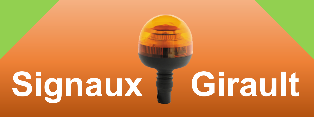 Durée : 50’ou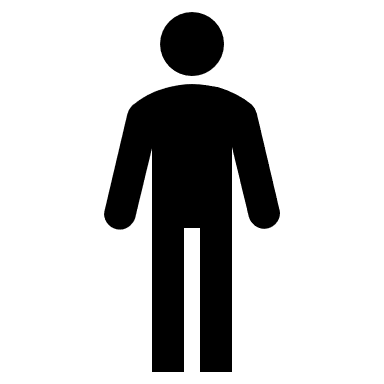 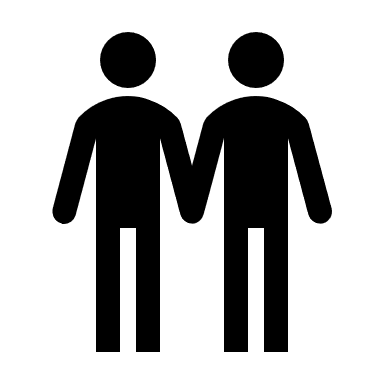 SourceGroupe Girault (Lons + Poligny = 89 salariés)Groupe Girault (Lons + Poligny = 89 salariés)Groupe Girault (Lons + Poligny = 89 salariés)Groupe Girault (Lons + Poligny = 89 salariés)CollègesCompositionEffectifs par collègeRépartition des siègesCollège 1Ouvriers (36)Employés (17)53 salariés 26 hommes 27 femmes3 titulaires + 3 suppléantsCollège 2 Techniciens, agents de maîtrise (18)Cadres (18)36 salariés 23 hommes13 femmes3 titulaires  + 3 suppléantsListe CGCCollège techniciens, agents de maîtrise et cadresCollège 2Liste CGTCollège ouvriers employés Collège 1Liste CFDTCollège ouvriers employésCollège 1M. Sorlier Louis (Titulaire)M. Jourdan Denis (Titulaire)Mme Longin Hélène (Titulaire)Mme Granier Lise (Titulaire)M. Lantrenier Kevin (Titulaire)M. Jarot Léon (Titulaire)Mme Bernin Camille (Titulaire)M. Chazel Eric (Titulaire)Mme Devot Lorinne (Titulaire)M. Poivard Adrien (Titulaire)Mme Valezan Amante (Suppléante)M. Karmit  Paul (Suppléant)M. Girard Hervé (Suppléant)M. Bouzon Jean (Suppléant)Mme Cordier Adrienne (Suppléante)Mme Boivin Mathilde (Suppléante)M. Gourier Roger (Suppléant)M. Poivrard Adrien (Suppléant)M. Bougrod Léon (Suppléant)Mme Herbin Marie (Suppléante)Groupe GiraultGroupe GiraultGroupe GiraultGroupe GiraultGroupe GiraultGroupe GiraultCollègesGenreEffectif%ÉlusCSECollège 1HommeFemmeTotalCollège 2HommeFemmeTotal